HUBUNGAN KONSUMSI DIET TINGGI PROTEIN DENGAN PENYEMBUHAN  LUKA  PADA  PASIEN  POST  OPERASISECTIO CAESAREA DI RSUD NGUDI WALUYO WLINGISKRIPSIWIDYA FARA SETYARINI
NIM. 1401460009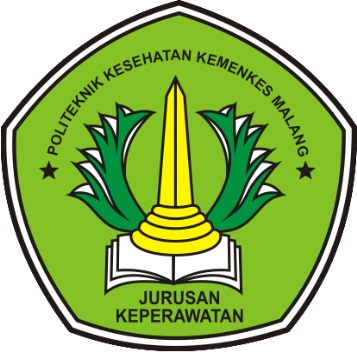 KEMENTERIAN KESEHATAN REPUBLIK INDONESIAPOLITEKNIK KESEHATAN KEMENKES MALANGJURUSAN KEPERAWATAN MALANGPROGRAM STUDI D-IV KEPERAWATAN MALANG2018HUBUNGAN KONSUMSI DIET TINGGI PROTEIN DENGAN PENYEMBUHAN  LUKA  PADA  PASIEN  POST  OPERASISECTIO CAESAREA DI RSUD NGUDI WALUYO WLINGISkripsi ini disusun sebagai salah satu bentuk persyaratan dalam menyelesaikan Program Pendidikan Diploma IV Keperawatan Malang di Jurusan Keperawatan Politeknik Kesehatan Kemenkes MalangSKRIPSIWIDYA FARA SETYARINI
NIM. 1401460009KEMENTERIAN KESEHATAN REPUBLIK INDONESIAPOLITEKNIK KESEHATAN KEMENKES MALANGJURUSAN KEPERAWATAN MALANGPROGRAM STUDI D-IV KEPERAWATAN MALANG2018